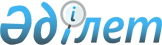 Об открытии дипломатической миссии Республики Казахстан в Республике СингапурУказ Президента Республики Казахстан от 11 августа 2003 года N 1162      В целях укрепления и развития казахстанско-сингапурского сотрудничества в различных областях, с учетом международных и национальных интересов Республики Казахстан постановляю: 

      1. Открыть в Республике Сингапур дипломатическую миссию Республики Казахстан. 

      2. Установить должностной инвалютный оклад советнику - посланнику Республики Казахстан в Республике Сингапур в размере 3 500 (три тысячи пятьсот) долларов США в месяц. 

      3. Правительству Республики Казахстан принять необходимые меры, вытекающие из настоящего Указа. 

      4. Настоящий Указ вступает в силу со дня подписания.       Президент 

      Республики Казахстан 
					© 2012. РГП на ПХВ «Институт законодательства и правовой информации Республики Казахстан» Министерства юстиции Республики Казахстан
				